Муниципальное бюджетное дошкольное образовательное учреждение детский сад №11Среднесрочный познавательно-творческий проект«Народные художественные промыслы»в подготовительной к школе группе №12 Воспитатель: Александрова Елена Олеговна2021г.Продолжительность проекта: 1 месяц  (11.01.2021-12.02.2021г.)Тип проекта: познавательно-творческий Вид проекта: групповой, среднесрочныйУчастники проекта: - дети подготовительной группы;- воспитатель - Александрова Е.О.;- родители воспитанников.Проблема, значимая для детей, на решение которой направлен проект:Дети в недостаточной степени имеют представление о том, какие игрушки существовали издавна на Руси, что они были в основном сделаны из глины, дерева, тряпочек, верёвочек, кем и как они создавались. В ходе беседы на обычном занятии по теме «Символы нашей Родины» на вопрос воспитателя: «Как вы думаете, откуда появилась Матрёшка? И почему её считают символом России?» дети ответили: «Матрёшка продается в магазине игрушек среди разных других, её изготавливают на заводе также как и все другие игрушки».  Данный проект   позволит максимально обогатить знания воспитанников о народном декоративно-прикладном искусстве, развить связную речь, творческие способности, наблюдательность. Поможет развитию коммуникативных навыков в процессе взаимодействия при выполнении заданий.Актуальность: В последние годы мало внимания уделяется знакомству детей с различными видами декоративно-прикладного искусства и с народными традициями.Актуальность темы проекта объясняется тем, что народные промыслы – это история страны, города, семьи; нельзя забывать истоки народных промыслов и труд народных мастеров. Необходимо расширять представления детей о русских традициях, прививать им любовь к своей Родине, её культуре. Поэтому сохранение традиций народных промыслов одна из основных задач нашего поколения.Расширение кругозора детей, активизация мыслительных процессов, познавательной активности, творческих способностей. Отображение детских впечатлений о новых полученных знаниях в продуктивной деятельности (рисунках, лепке). Цель: Развитие у детей познавательного интереса к русскому народному творчеству. Создание условий познавательного развития детей через проектно-познавательную деятельность и организацию художественно-продуктивной творческой деятельности; сделать проект сотворчеством воспитателя, детей и родителей. Задачи:-для детей: Образовательные:  Обогатить знания и закрепить у детей отчетливое дифференцированное представление о видах народных промыслов. Знакомить детей с продуктами народных промыслов, с традициями наших предков. Учить различать дымковские игрушки, каргопольские и игрушки Полхов-Майдан. Познакомить детей с хохломской, жостовской росписью, с гжелью, с матрёшкой.Воспитательные: Воспитывать у детей любовь к русскому прикладному искусству, к народному творчеству, уважение к работе народных мастеров.Развивающие:  Развивать творческие способности детей в передаче образов птиц, животных, людей разными изобразительными средствами. Формировать эстетический вкус. Развивать коммуникативное общение, формировать грамматически правильную речь. Обогатить словарный запас детей по данной теме.-для педагога: Показать родителям значимость обогащения знаний детей о видах народных промыслов, о русском прикладном искусстве, о народном творчестве. Также продемонстрировать родителям, насколько для детей интересна и важна  творческая деятельность.Активизировать педагогические способности и умения родителей в жизни детского сада.-для родителей:Вызвать желание, заинтересованность участвовать с детьми в жизни группы.Вовлечь родителей в творческий процесс создания вместе с детьми поделок, рисунков, докладов, презентаций.Формы работы с детьми: -рассматривание картинок с изображением каргопольских, дымковских, полхов-майданских игрушек, а также изделий с городецкой, хохломской росписью, гжель.-беседы-рассуждения о том, чем отличаются игрушки и орнаменты росписи   разных мастеров-просмотр обучающих документальных фильмов-продуктивная деятельность (рисование и лепка)-чтение художественной литературы-хороводные народные подвижные игры-дидактические игрыОжидаемые результаты: У детей: пополнение и закрепление знаний, представлений детей о декоративно-прикладном искусстве; развитие познавательных способностей, коммуникативных навыков, творческого воображения. Умение ориентироваться в различных видах росписи.У педагогов: повышение педагогического мастерства, реализация творческого, интеллектуального и эмоционального потенциала. Пополнение ресурсного обеспечения, предметно-развивающей среды группы.У родителей: заинтересованность и активное участие в образовательном процессе детского сада;повышение уровня доверия к образовательно - воспитательному процессу в ДОУ, активизация участия в познавательном, творческом развитии детей.Образовательные области:Социально-коммуникативное развитиеПознавательное развитиеРечевое развитиеХудожественно-эстетическое развитиеФизическое развитие.Этапы реализации проекта.I этап. Подготовка к проекту:Беседы, с  детьми,  родителями, с целью привлечения к участию в  проекте.Мониторинг детей по данному направлению.Подбор и изучение необходимой методической литературы.Создание предметно-информационно-развивающей среды. Разработка и создание этапов проекта на основе  мониторинга  и бесед с детьми и родителями.Разработка дидактического пособия (разрезные картинки «Собери правильно» игрушки дымковскую, каргопольскую, полхов-майдан);Подборка иллюстративного материала;Подборка стихотворений, загадок, песен, сказок, мультфильмов по теме;Подготовка материала для продуктивной деятельности: лепки, рисования, аппликации;-в книжном уголке выставка журналов о народных промыслах, картинки с изображением предметов народного искусства, игрушек, поделок.С родителями: -Просим посодействовать в организации развивающей среды по теме на время проведения проекта, принести из дома книги, журналы, энциклопедии по теме, игрушки, настольные игры (если такие имеются дома), а также различный декор, пуговицы, кусочки тканей, ленточки и др. для украшения детских поделок - головных уборов;-Совместная творческая работа родителей с ребенком на тему Городецкая роспись (рисунок дома, сюжет на выбор). -Предложить родителям дома почитать детям рассказы, стихи, сказки по теме (например, СКАЗКИ СТАРОГО ЛЕСА - «Сколько детей у солнышка» М.Зевеке, «На грибных посиделках» М.Зевеке, и др.).II этап. Реализация проекта:Познавательное развитиеПросмотр обучающих развивающих документальных фильмов:- «АБВГДейка – Народные промыслы России», - «Народные промыслы и ремёсла России»,- «Пряничный домик. Огненная хохлома»,- «Почемучка с Филей – Матрёшка – познавательная детская передача».Рассматривание и обсуждение обучающих картинок и альбомов для творчества «Каргопольская игрушка», «Полхов-Майдан», «Дымковская игрушка», «Сказочная гжель».Закрепляем понятие о разных видах орнамента (узора) у разных мастеров, о разных сюжетах и предметах изображения. Рассматривание и обсуждение образов, цвета и формы изделий. Как создавались эти игрушки? Из каких материалов изготавливались? Чем отличается современная игрушка? Беседы. Формируем у детей представление о разных видах росписи на предметах быта, их разнообразии. Рассматривание иллюстраций и декоративно-сюжетных композиций в журнале: предметы городецкой росписи, хохломской, гжель. Воспитатель поясняет детям, что у каждой росписи есть свое название, индивидуальный узнаваемый орнамент, цвет. Например, элементами гжельской росписи являются роза, бордюры, мазки, цветущие ветки и тд.Изовикторина: дети получают задание найти художественные изделия из Полхов-Майдана из предложенных на плакате изделий народного творчества. Дети рассуждают вслух какие цвета, узоры, сюжеты и изделия характерны для Полхов-Майдана, и выбирают нужные предметы из предложенных.Просмотр презентаций «Городецкая роспись», «Дымковская игрушка», «Игрушки из Полхов-Майдана», «Каргопольская глиняная игрушка».Представление докладов детей по теме, приготовленных дома с родителями. Ребята учатся рассказывать о том, что прочитали с родителями дома. Описывают то, что изображено на подготовленных картинках, читают заученные дома стихи.Развиваем у детей любознательность, познавательную активность, интерес и любовь к народному творчеству.  По итогам проведенных занятий у детей обогатился и активизировался словарный запас: мастер, подмастерье, растительный орнамент, узор, завиток, тычок, элемент, розан, купавка, Городец, Гжель, Полхов-Майдан, дымка, каргопольская игрушка. Обогатились и обобщились знания о декоративно-прикладном искусстве. Дети стали свободно ориентироваться и различать виды народных росписей.  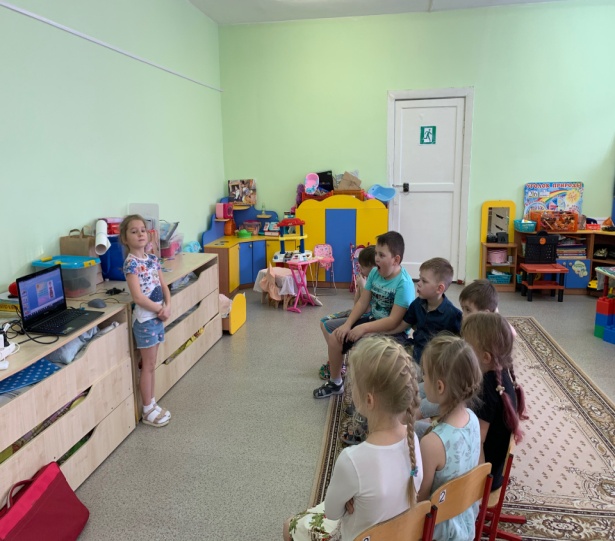 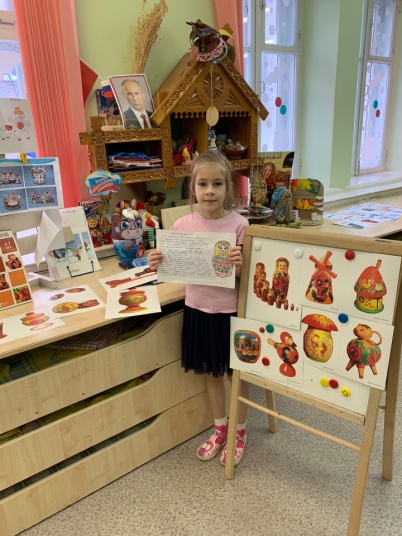 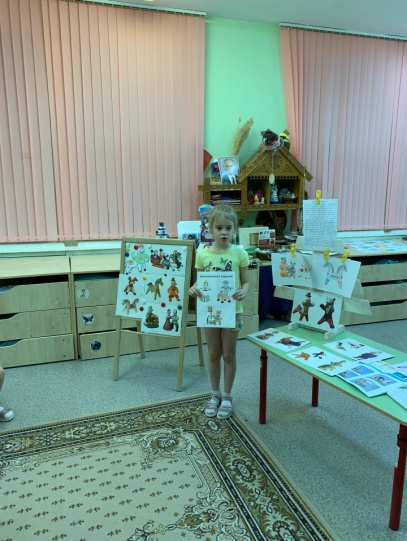 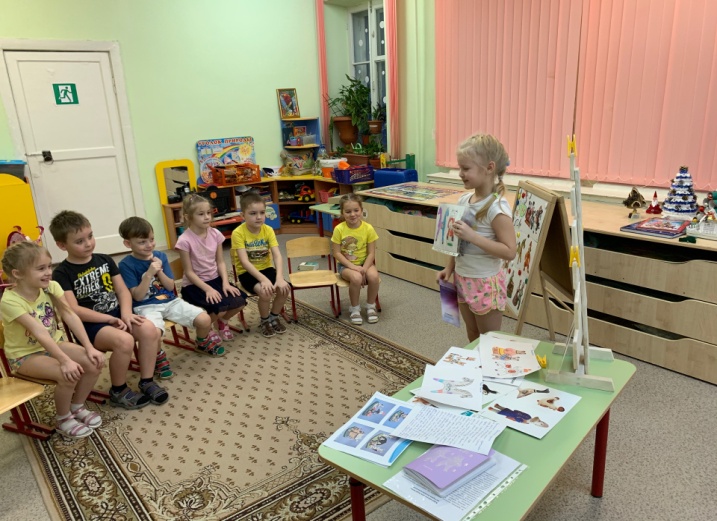 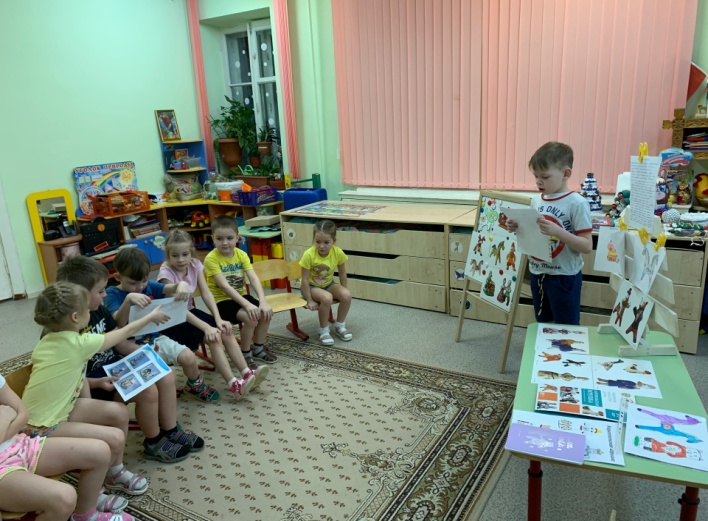 Социально-коммуникативное развитие1)Беседы:-«Почему Гжель называется сине-голубой?»-«Какими промыслами занимались мастера Полхов-Майдана?»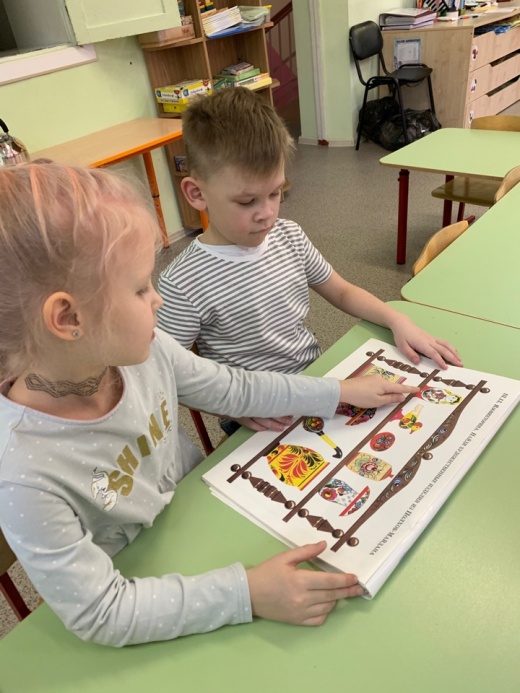 -«История русской матрёшки»-«Искусство Городецких мастеров».-«Как создавалась дымковская игрушка».2) Дидактические игры:«Разрезные картинки»- раскладываем на столе несколько разных разрезанных картинок с изображением игрушек разных мастеров. Необходимо собрать их правильно, ориентируясь по цветовой гамме и узорам; «Найди пару» - предложить детям подобрать в пару две картинки игрушек одинаковых по месту их изготовления (дымка к дымке, каргопольская к каргопольской и тд);  «Обведи элемент» - предложить детям обвести на бумаге силуэты игрушек и раскрасить их, объяснить, что за игрушка; «Найди лишнее» - из четырех картинок нужно убрать одну лишнюю (три картинки с изображением одного вида росписи, одна – с изображением другого вида росписи);  «Узнай элементы узора» - воспитатель описывает словами,  как выглядит та или иная игрушка, цвета, форма, во что одета (узнать и назвать).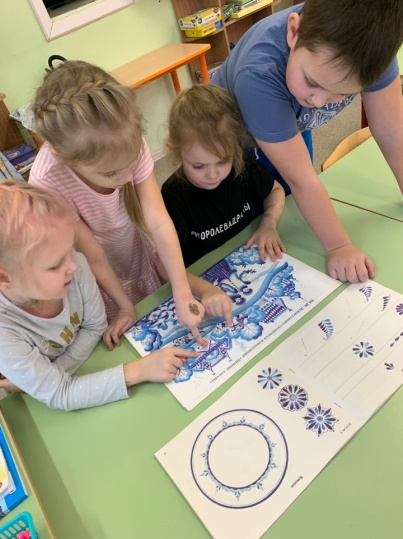 3) Сюжетно-ролевая игра: «В музее народных промыслов».Закрепляем знания по теме народных промыслов.Развиваем моторику пальцев. Совершенствуем двигательные умения и навыки, а также активизируем мыслительный процесс. Учим играть в команде, правильно соревноваться между собой. Развиваем чувства взаимопомощи, дружбы, сопереживания.Речевое развитие1)Чтение художественной литературы:- легенда-сказка «Синее чудо Гжели»- «Нежно-голубое чудо» сказка М. Бобровой- стихи Веры Зарщиковой «Городецкая роспись»2)Загадывание загадок: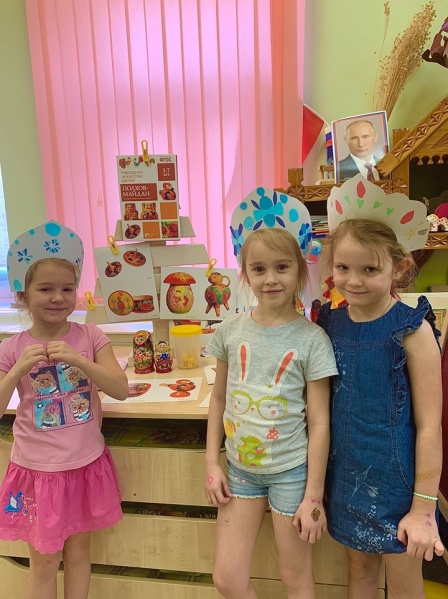 -Снежно-белая посуда,Расскажи-ка: ты откуда?Видно с Севера пришлаИ цветами расцвела:Голубыми, синими,Нежными, красивыми.  (Гжель).-Кружочки, полоски на ней,Козлы и барашки смешные,Табун разноцветных коней,Кормилицы и водоноски, И всадники, и ребятня,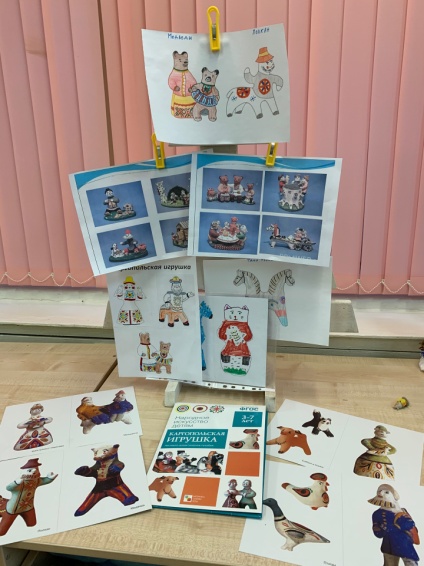 Собачки, гусары и рыбы.А ну назови-ка меня! (Дымка)-Ростом разные подружки,Все похожи друг на дружку. (Матрешки) -Из липы доски сделаны,И прялки, и лошадки…Цветами разрисованы,Как будто полушалки.Там лихо скачут всадники,Жар-птицы ввысь летят.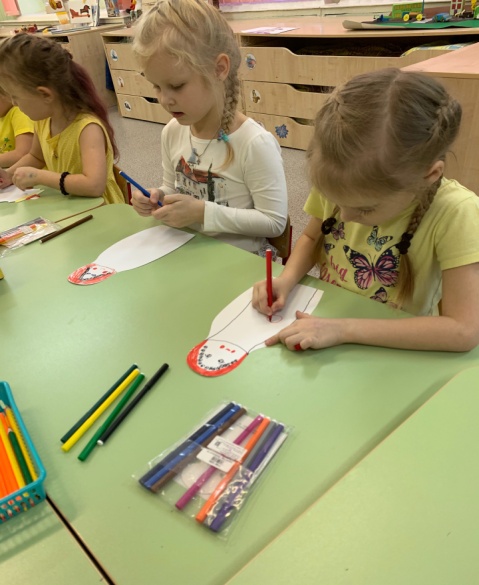 И точки черно-белыеНа солнышке блестят. (Городец)-Бочонки, копилки,Матрешки, грибки, -Они не малыДа и не велики. Свистульки, тарелочкиВ ярких цветах,И солнце, и речка,И домик в кустах.Свободная роспись:Шиповник цветет,И яблочки зреют,И травка растет…Рисуются тушьюНа стеблях цветы,И яркие краскиСочны и просты. (Полхов-Майдан)3) Представление докладов детей по теме, приготовленных дома с родителями. Ребята учатся рассказывать о том, что прочитали с родителями дома. Описывают то, что изображено на подготовленных картинках, читают заученные дома стихи.4)Упражнение «Скажи как можно больше красивых слов о народной игрушке»: воспитатель называет игрушку, а дети характеризуют ее прилагательными. Формируем литературное восприятие, воспитываем умение слушать, понимать содержание, выделять основную мысль произведения. Развиваем у детей сообразительность, смекалку. Учим отгадывать загадки. Упражняем в правильности произношения слов, их окончаний. По итогам проведенных занятий у детей обогатился и активизировался словарный запас: мастер, подмастерье, растительный орнамент, узор, завиток, тычок, элемент, розан, купавка, Городец, Гжель, Полхов-Майдан, дымка, каргопольская игрушка.  Развиваем диалогическую речь. Формируем навыки общения.Физическое развитие1)Подвижные народные игры: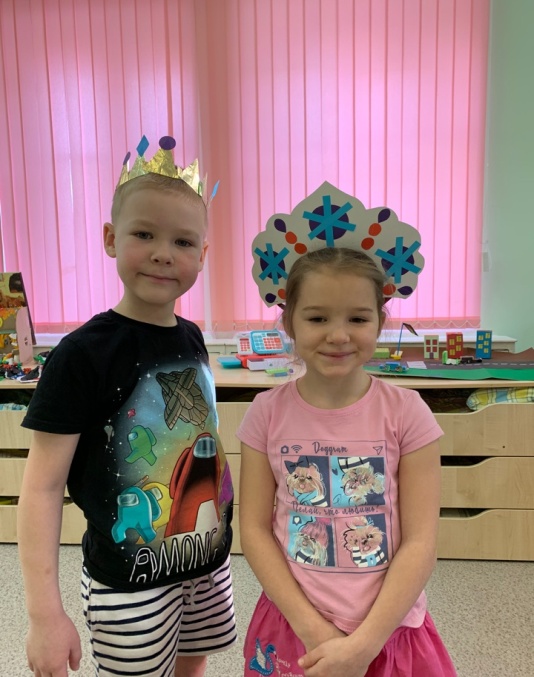 -«Гуси» -«Алёнушка и Иванушка». 2)Физкультминутка: « Мы весёлые матрешкиЛадушки, ладушки,На ногах у нас сапожкиЛадушки, ладушки,В сарафанах наших пестрыхЛадушки, ладушки,Мы похожи словно сёстрыЛадушки, ладушки».Игра с мячом «Лови и отвечай»: воспитатель бросает мяч по очереди детям и задает вопросы, дети отвечают и бросают обратно мяч.-Краски какого цвета использовали мастера при росписи дымковских игрушек? (желтый, зеленый, красный, голубой)-Из какого материала изготавливают матрешку? (из дерева)-Как называют учеников мастера? (подмастерья)- Какие элементы использовали мастера при росписи дымковских игрушек?- На каких изделиях выполняется городецкая роспись? (на деревянных изделиях – ларцах, шкатулках, мебели, посуде, предметах быта) и тд.Развиваем основные двигательные качества, укрепляем здоровье, повышаем умственную и физическую работоспособность, развиваем ловкость, сообразительность, быстроту.Художественно-эстетическое развитие1) Рисование «Петушок» (по мотивам городецкой росписи, красками);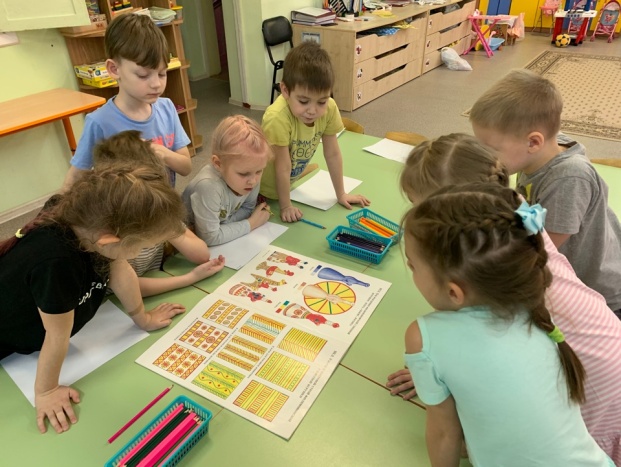 2) Аппликация «Кокошник» (вырезание из картона, наклеивание орнамента, создание своего дизайна по мотивам росписей гжель и дымковская на выбор);3) Лепка «Дымковский индюк»; 4) Рисунок или поделка дома совместно с родителями по теме;5) Рисунок «Матрешка» и «Поставец» (по мотивам Полхов-Майдан, восковыми мелками, карандашами, фломастерами);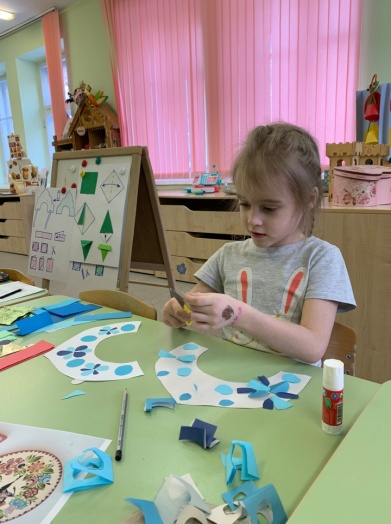 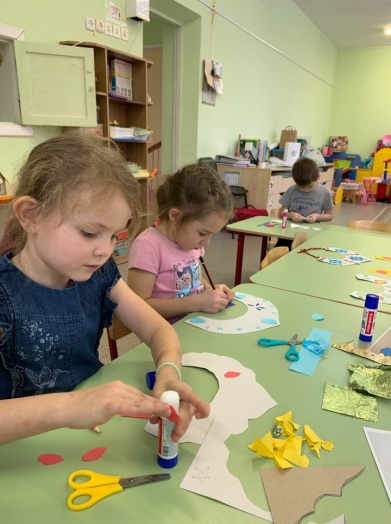 6) Раскрашивание игрушки «Полкан» (по мотивам каргопольской росписи, восковыми мелками)7) Роспись «дощечек» «Городецкий конь» (по мотивам городецкой росписи, красками) 8) Рисование декоративное по мотивам Гжели «Пир на весь мир» (посуда и сказочные яства, составление коллективной композиции «Сказочный стол»).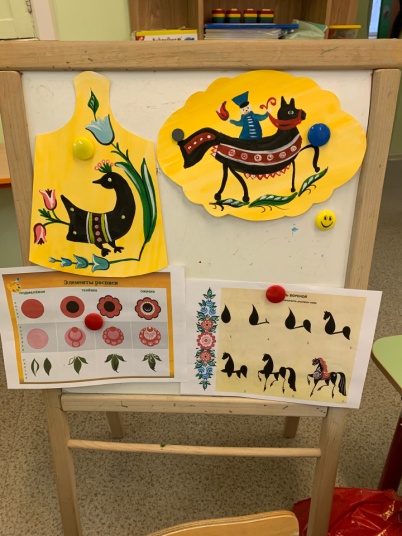 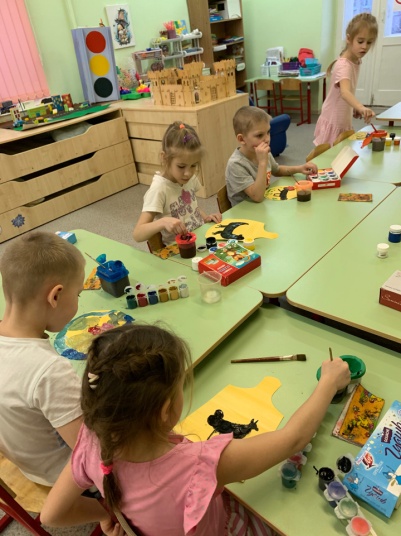 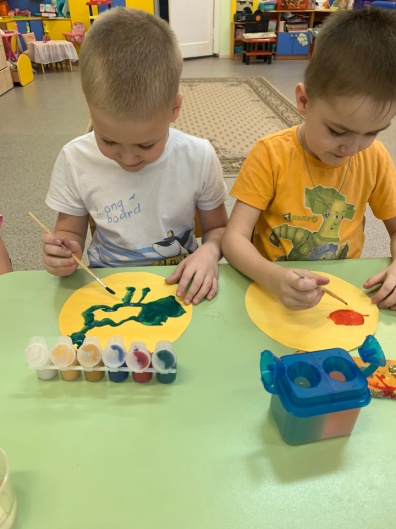 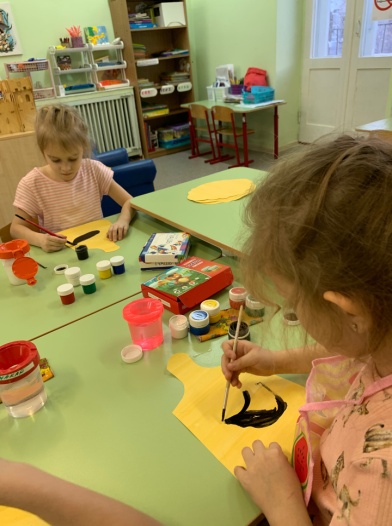 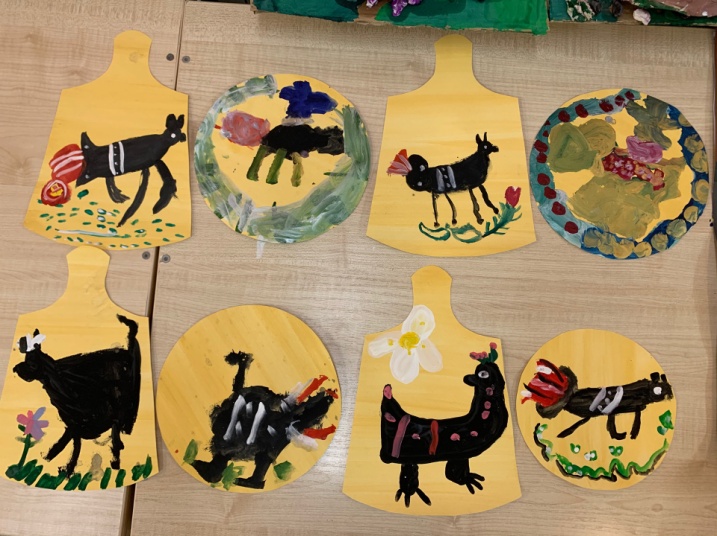 Развиваем мелкую моторику, формируем интерес к лепке, аппликации,  продолжаем совершенствовать умение детей передавать в лепке задуманный образ (индюка), совершенствовать умение пальчиками отщеплять пластилин, прикреплять его в процессе работы с поделкой, используя в украшении игрушки налеп.Совершенствовать умение правильно держать кисточку, работать с красками и водой, закрашивать аккуратно, не выходя за края.Формируем интерес к созданию своей индивидуальной творческой работы, развиваем воображение, фантазию у детей. Развиваем эстетическое восприятие, мелкую моторику пальцев рук.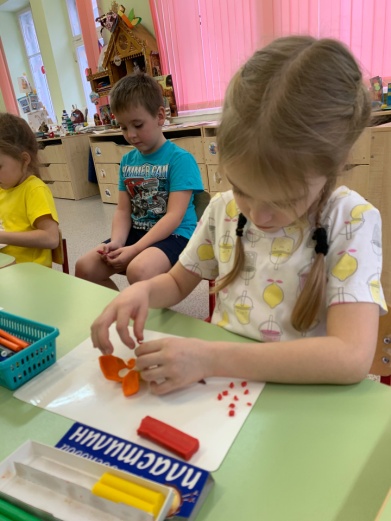 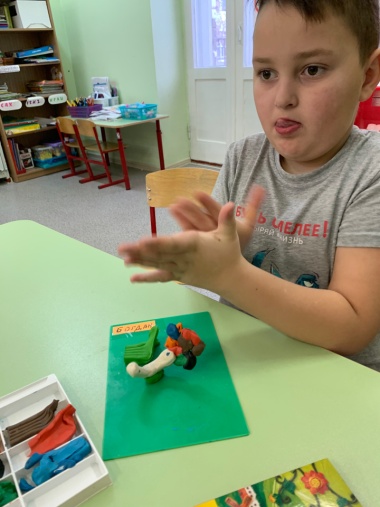 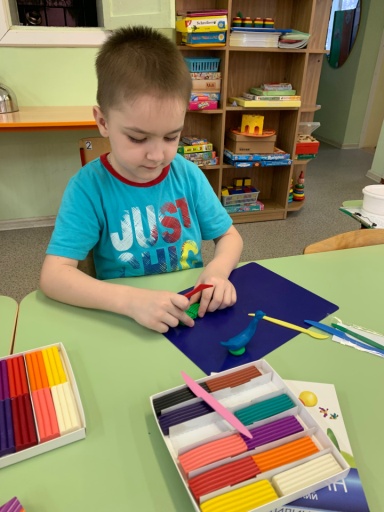 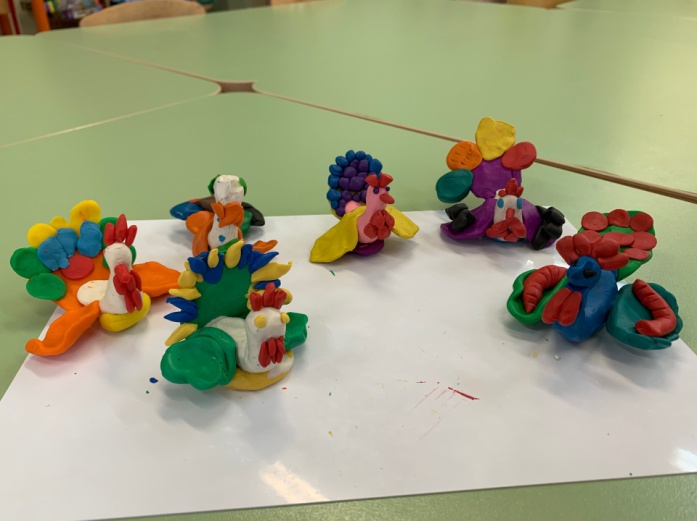 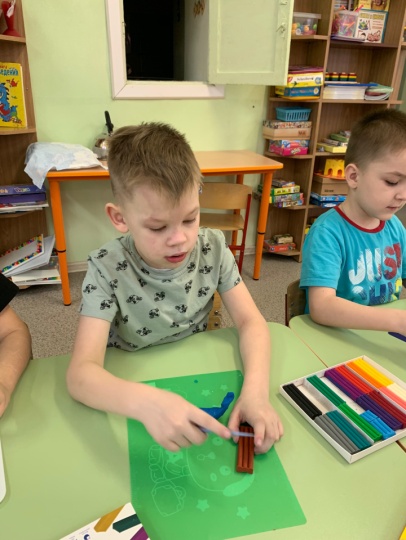 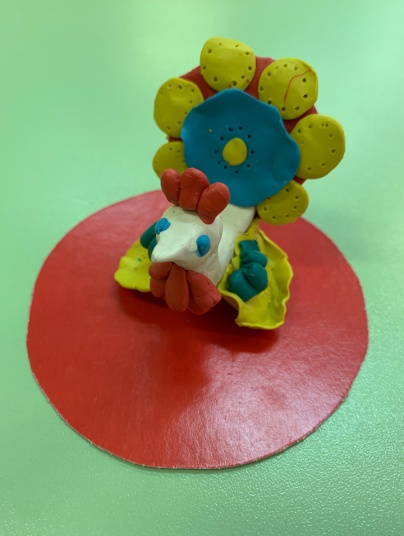 III этап. Заключительный.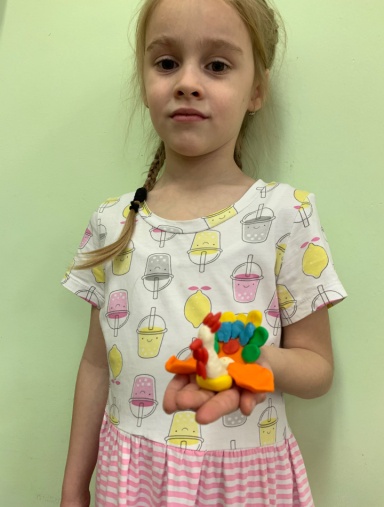 1)Творческая выставка детских работ.2)Трансляция результатов проектирования родителям. Вывод: Заключительным этапом проекта стала итоговая выставка всех детских работ, выполненных в рамках проекта.По завершению проекта расширены знания детей по теме народных художественных промыслов. У детей развился устойчивый интерес к изучению народного творчества, дети с большим интересом включались в различные виды продуктивной деятельности, рисовали, лепили, украшали свои головные уборы.Благодаря проведенным занятиям, беседам, детским докладам и презентациям, игровой деятельности у детей закрепились и улучшились знания по данной теме, были решены задачи по обогащению словаря, развитию связной речи.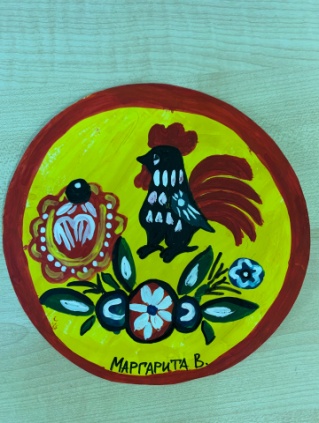 Вовлекли родителей в педагогический процесс ДОУ, укрепили заинтересованность в сотрудничестве с детским садом.В целом проект оказался весьма познавательным, необычным, интересным, дети и родители увидели результаты своей деятельности.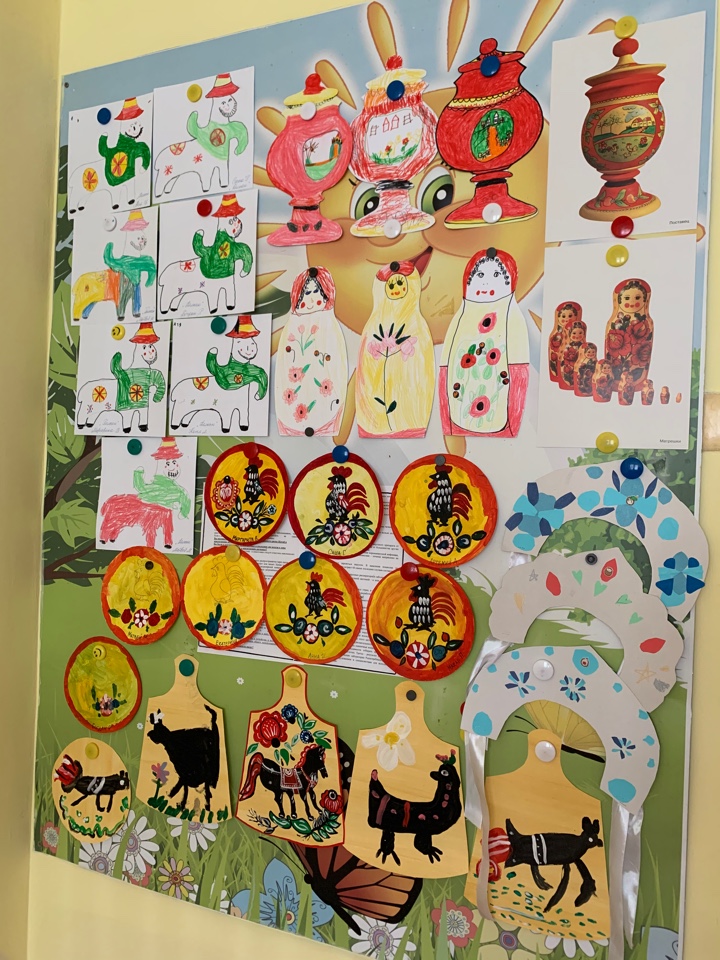 Используемая литература, интернет-ресурсы:Арушанова А.Г. Речь и речевое общение детей: Книга для воспитателей детского сада. – М.1999г.Комарова Т.С. Изобразительная деятельность в детском саду. Конспекты занятий с детьми 6-7 лет». – М.: Мозаика-Синтез, 2020г.Князева О.Л., Маханева М.Д. Приобщение детей к истокам русской народной культуры. – СПб., 1997г.Международный образовательный портал МААМ.РУ (интернет- ресурс)